363101, РСО-Алания, Пригородный район, с. Донгарон, ул. Кирова 5, тел./факс 2-21-86Распоряжениес.Донгарон                     № 35 «а»                                                        28.09.2017г.	Прокуратура проверила работу нашей администрации по противодействию терроризму, экстремизму, миграции, работы с религиозными общественными организациями и населением и по выявленным недостаткам внесла представление об устранении нарушений закона. Обязанности в исполнении этого законодательства возложены на ведущего специалиста АМС Цаллагова Х.Х, который исполняет их ненадлежаще.	Во исполнение представления прокурора  Пригородного района от 05.09.2017г. №101/103-2017г.					Распоряжаюсь:Ведущему специалисту Цаллагову Х.Х. активизировать работу с населением по вопросам противодействия терроризму, экстремизму, межнациональным отношениям, миграции и работу с общественными религиозными организациями.Внести в план работы АМС дополнительно: - пункты по работе с мигрантами, проведение лекций, бесед в учреждении образования. Активизировать работу в сферах по противодействию терроризму и экстремистской деятельности.                За ненадлежащее исполнение возложенных обязанностей с соблюдением ст.ст.192,193 ТК РФ объявить  Цаллагову Х.Х. замечание.Специалисту АМС Касаевой З.М. направить ответ с приложением копии настоящего распоряжения в прокуратуру Пригородного района.            Ознакомить Цаллагова Х.Х. с настоящим распоряжением.Глава администрации Донгаронского с/п.                           Булкаев Э.Ш.-Уæрæсейы ФедерациРеспубликæ Цæгат Ирыстон-АланиГОРÆТГÆРОНЫ РАЙОНЫДОНГÆРОНЫ ХЪÆУЫ          ЦÆРÆНБЫНАТЫБЫНÆТТОН ХИУЫНАФФÆЙАДЫАДМИНИСТРАЦИ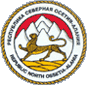 Российская ФедерацияРеспублика Северная Осетия-Алания АДМИНИСТРАЦИЯ МЕСТНОГОСАМОУПРАВЛЕНИЯ  ДОНГАРОНСКОГОСЕЛЬСКОГО ПОСЕЛЕНИЯ ПРИГОРОДНОГО РАЙОНА